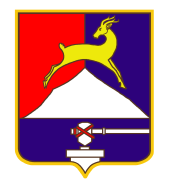 СОБРАНИЕ ДЕПУТАТОВ                             УСТЬ-КАТАВСКОГО ГОРОДСКОГО ОКРУГАЧЕЛЯБИНСКОЙ ОБЛАСТИТринадцатое заседаниеРЕШЕНИЕ от 26.09.2018 г.   №    154                                                            г. Усть-Катав               О внесении изменений в решение Собрания депутатов Усть-Катавского городского округа №150 от 18.10.2017 «Об утверждении прогнозного плана (программы) приватизации имущества на 2018 год»      Рассмотрев обращение Управления имущественных и земельных отношений администрации Усть-Катавского городского округа, руководствуясь Федеральными законами от 21.12.2001 № 178-ФЗ «О приватизации государственного и муниципального имущества», от 06.10.2003 № 131-ФЗ «Об общих принципах организации местного самоуправления в Российской Федерации», Уставом Усть-Катавского городского округа, Собрание депутатов РЕШАЕТ:1. Внести в решение Собрания депутатов Усть-Катавского городского округа «Об утверждении прогнозного плана (программы) приватизации имущества на 2018 год» от 18.10.2017 №150 следующие изменения:1.1. Дополнить прогнозный план (программу) приватизации муниципального имущества на 2018 год следующим имуществом:- нежилое здание – здание для стоянки автомашин общей площадью , расположенное по адресу: г.Усть-Катав, ул. Строителей, д.16Предполагаемый срок приватизации – 4 квартал . - нежилое здание – здание вентиляторной общей площадью 30,6 м2, расположенное по адресу: г.Усть-Катав, ул. Строителей, д.16Предполагаемый срок приватизации – 4 квартал . - ограждение протяженностью , расположенное по адресу: г.Усть-Катав, ул. Строителей, д.16Предполагаемый срок приватизации – 4 квартал . - нежилое помещение общей площадью , расположенное по адресу: г.Усть-Катав, ул. Строителей, д.16, подвальное помещениеПредполагаемый срок приватизации – 4 квартал . - нежилое помещение общей площадью , расположенное по адресу: г.Усть-Катав, ул. Строителей, д.16, помещение 2 этажаПредполагаемый срок приватизации – 4 квартал . 2. Опубликовать настоящее решение в газете «Усть-Катавская неделя» и разместить на официальном сайте администрации  Усть-Катавского городского округа www.ukgo.su.3. Контроль за выполнением настоящего решения возложить на председателя комиссии по финансово-бюджетной и экономической политике  С.Н.Федосову.Председатель Собрания депутатовУсть-Катавского городского округа                                                   А.И.Дружинин